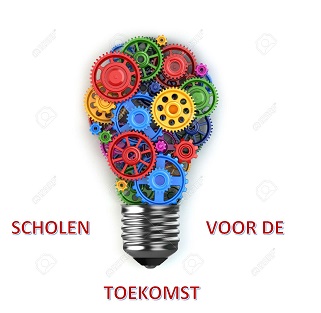 
Agenda Stuurgroep ScholenvoordetoekomstDinsdag 28 juni 2016Tijdstip: 10.30 tot 12.00 uurLocatie: Hogeschool Zeeland lokaal TH009 


Welkom en vaststellen agenda
Verslagen bijeenkomsten 17 maart en 2 juni 2016
reeds in jullie bezit
Mededelingen
Naam Scholenvoordetoekomst meer bekend maken
Overzicht van uren schoolbestuurcoördinatoren en van de themaleiding
Verduurzamen Scholenvoordetoekomst
Werkplannen per thema opstellen voor twee jaar 
Hoe gaan we na formele beëindiging van het programma de samenwerking nog gestalte geven
Wie wil mee naar landelijke bijeenkomst op 8 september in Utrecht over thema verduurzaming? (zie bijlage)
Facilitering scholen buitenste schil.
Financiën
Uiterlijk 8 juli declaraties inleveren bij René Dellebeke

Volgende vergaderdatum:   Rondvraag en sluiting

  Donderdag29 september 201613.30-15.00 uurHZ